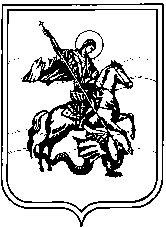 АДМИНИСТРАЦИЯсельского поселения село Истье    "Жуковский район"Калужской областиП О С Т А Н О В Л Е Н И Ес. Истьеот  «04» октября 2023г. 							                 № 223В соответствии с приказом Министерства финансов Российской Федерации от 18.11.2022 № 172н «Об утверждении общих требований к регламенту реализации полномочий администратора доходов бюджета по взысканию дебиторской задолженности по платежам в бюджет, пеням и штрафам по ним»», администрация сельского поселения село Истье ПОСТАНОВЛЯЕТ:Утвердить регламент реализации полномочий администратора доходов бюджета по взысканию дебиторской задолженности по платежам в бюджет, пеням и штрафам по ним в Администрации сельского поселения село Истье  (прилагается).Настоящее постановление  вступает в силу со дня его подписания.Глава администрации 				                                  Е.Н. Кирюшина Приложение к постановлению администрациисельского поселения село Истьеот «04» 10.2023  № 223Регламент реализации полномочий администратора доходов бюджета по взысканию дебиторской задолженности по платежам в бюджет, пеням и штрафам по ним в  сельском поселении село Истье Общие положенияНастоящий регламент разработан с учетом общих требований, установленных приказом Министерства финансов Российской Федерации от 18.11.2022 № 172н «Об утверждении общих требований к регламенту реализации полномочий администратора доходов бюджета по взысканию дебиторской задолженности по платежам в бюджет, пеням и штрафам по ним», и определяет порядок действий администрации сельского поселения село Истье (далее по тексту - Администрация), по видам доходов, указанных в прилагаемом к настоящему регламенту перечне, являющихся администраторами доходов бюджета по взысканию дебиторской задолженности по платежам в бюджет, пеням и штрафам по ним, являющимся источниками формирования доходов местного бюджета, за исключением платежей, предусмотренных законодательством о налогах и сборах, законодательством Российской Федерации об обязательном социальном страховании от несчастных случаев на производстве и профессиональных заболеваний, правом Евразийского экономического союза и законодательством Российской Федерации о таможенном регулировании (далее – дебиторская задолженность по доходам).Изданные до принятия настоящего регламента и регулирующие порядок осуществления полномочий администратора доходов бюджетов бюджетной системы Российской Федерации акты Администрации применяются в части, не противоречащей настоящему регламенту.Мероприятия по недопущению образования просроченной дебиторской задолженности по доходам, выявлению факторов, влияющих на образование просроченной дебиторской задолженности по доходамКонтроль за правильностью исчисления, полнотой и своевременностью осуществления платежей в бюджеты бюджетной системы Российской Федерации, пеням и штрафам по ним осуществляется Администрацией и включает в себя контроль:а) за фактическим зачислением платежей в бюджеты бюджетной системы Российской Федерации в размерах и сроки, установленные законодательством Российской Федерации, договором (контрактом, соглашением);б) за погашением (квитированием) начислений соответствующими платежами, являющимися источниками формирования доходов бюджетов бюджетной системы Российской Федерации, в Государственной информационной системе о государственных и муниципальных платежах, предусмотренной статьей 21.3 Федерального закона от 27.07.2010 № 210-ФЗ «Об организации предоставления государственных и муниципальных услуг» (далее - ГИС ГМП), за исключением платежей, являющихся источниками формирования доходов бюджетов бюджетной системы Российской Федерации, информация, необходимая для уплаты которых, включая подлежащую уплате сумму, не размещается в ГИС ГМП, перечень которых утвержден приказом Министерства финансов Российской Федерации от 25.12.2019 
№ 250н «О перечне платежей, являющихся источниками формирования доходов бюджетов бюджетной системы Российской Федерации, информация, необходимая для уплаты которых, включая подлежащую уплате сумму, не размещается в Государственной информационной системе о государственных и муниципальных платежах»;в) за исполнением графика платежей в связи с предоставлением отсрочки или рассрочки уплаты платежей и погашением дебиторской задолженности по доходам, образовавшейся в связи с неисполнением графика уплаты платежей в бюджеты бюджетной системы Российской Федерации, а также за начислением процентов за предоставленную отсрочку или рассрочку и пени (штрафы) за просрочку уплаты платежей в бюджеты бюджетной системы Российской Федерации в порядке и случаях, предусмотренных законодательством Российской Федерации;г) за своевременным начислением неустойки (штрафов, пени);д) за своевременным составлением первичных учетных документов, обосновывающих возникновение дебиторской задолженности или оформляющих операции по ее увеличению (уменьшению), а также передачей документов для отражения в бюджетном учете структурному подразделению (сотруднику) администратора доходов бюджета, осуществляющего ведение бюджетного учета (централизованной бухгалтерии), с учетом рекомендаций Министерства финансов Российской Федерации.Проведение инвентаризации расчетов с должниками, включая сверку данных по доходам бюджетов бюджетной системы Российской Федерации на основании информации о непогашенных начислениях, содержащейся в ГИС ГМП, в том числе в целях оценки ожидаемых результатов работы по взысканию дебиторской задолженности по доходам, признания дебиторской задолженности по доходам сомнительной с учетом рекомендаций Министерства финансов Российской Федерации.Проведение мониторинга финансового (платежного) состояния должников, в том числе при проведении мероприятий по инвентаризации дебиторской задолженности по доходам, в частности, на предмет:а) наличия сведений о взыскании с должника денежных средств в рамках исполнительного производства;б) наличия сведений о возбуждении в отношении должника дела о банкротстве.Мероприятия по урегулированию дебиторской задолженности по доходам в досудебном порядке (со дня истечения срока уплаты соответствующего платежа в бюджет бюджетной системы Российской Федерации (пеней, штрафов) до начала работы по их принудительному взысканию)При нарушении исполнения обязательств по уплате соответствующего платежа, предусмотренного действующим законодательством, договором (контрактом, соглашением), Администрацией осуществляется:а) направление требования должнику о погашении образовавшейся задолженности (в случаях, когда денежное обязательство не предусматривает срок его исполнения и не содержит условия, позволяющего определить этот срок, а равно в случаях, когда срок исполнения обязательства определен моментом востребования);б) направление претензии должнику о погашении образовавшейся задолженности в досудебном порядке в установленный законом или договором (контрактом, соглашением) срок досудебного урегулирования в случае, когда претензионный порядок урегулирования спора предусмотрен процессуальным законодательством Российской Федерации, договором (контрактом, соглашением);в) рассмотрение вопроса о возможности расторжения договора (контракта, соглашения), предоставления отсрочки (рассрочки) платежа, реструктуризации дебиторской задолженности по доходам в порядке и случаях, предусмотренных действующим законодательством;г) направление в уполномоченный орган по представлению в деле о банкротстве и в процедурах, применяемых в деле о банкротстве, требований об уплате обязательных платежей и требований по денежным обязательствам.Мероприятия по принудительному взысканию дебиторской задолженности 
по доходамПри непоступлении в адрес Администрации документов, свидетельствующих об уплате соответствующего платежа, предусмотренного действующим законодательством, договором (контрактом, соглашением) в срок, установленный подпунктами «а», «б» пункта 6 настоящего регламента, Администрация осуществляет подготовку необходимых документов для подготовки искового заявления и предъявления его в судебные органы (за исключением случая, предусмотренного пунктом 8 настоящего регламента).При отсутствии документа, свидетельствующего об уплате административного штрафа, и информации об уплате административного штрафа в ГИС ГМП по истечении срока, указанного в части 1 статьи 32.2 Кодекса Российской Федерации об административных правонарушениях (далее - КоАП):а) должностное лицо, вынесшее постановление о назначении административного наказания, изготавливает второй экземпляр такого постановления и направляет его в течение десяти суток судебному приставу-исполнителю для исполнения в порядке, предусмотренным действующим законодательством;б) администрация принимает меры по устранению обстоятельств, послуживших основанием для отказа в возбуждении исполнительного производства, а также направляет соответствующие запросы судебным приставам-исполнителям;в) должностное лицо, вынесшее постановление о назначении административного наказания, оплата административного штрафа по которому не была осуществлена, либо была осуществлена с нарушением установленного срока, составляет протокол об административном правонарушении, ответственность за совершение которого установлена частью 1 статьи 20.25 КоАП, в отношении лица, не уплатившего (несвоевременно уплатившего) штраф, и незамедлительно направляет его в мировой суд.9. Администрация принимает исчерпывающие меры по обжалованию актов государственных органов и должностных лиц, судебных актов о полном (частичном) отказе в удовлетворении заявленных требований при наличии к тому оснований.При удовлетворении судебными органами заявленных требований Администрация, осуществляющее правовую работу, на основании поступивших актов судебных органов обеспечивает направление исполнительных документов на исполнение в течение срока, установленного для его предъявления, в случаях и порядке, установленных действующим законодательством. Порядок обмена информацией (первичными учетными документами) между Администрацией и подразделениями (сотрудниками), осуществляющими полномочия по ведению бюджетного учета, либо с уполномоченной организацией, осуществляющей переданные полномочия по ведению бюджетного учета (централизованная бухгалтерия), и (или) со структурными подразделениями (сотрудниками) главного администратора доходов бюджетаОбмен информацией между Администрацией и подразделениями (сотрудниками), осуществляющими полномочия по ведению бюджетного учета, либо с уполномоченной организацией, осуществляющей переданные полномочия по ведению бюджетного учета (централизованная бухгалтерия), осуществляется в соответствии с заключенным соглашением о передаче части полномочий по ведению бюджетного учета.При обмене информации (при наличии технической возможности) Администрацией применяются унифицированные формы электронных первичных учетных документов, установленные приказом Министерства финансов Российской Федерации от 15.04.2021 № 61н «Об утверждении унифицированных форм электронных документов бухгалтерского учета, применяемых при ведении бюджетного учета, бухгалтерского учета государственных (муниципальных) учреждений, и Методических указаний по их формированию и применению».Приложение к постановлению администрациисельского поселения село Истье  от «___» 10.2023 № ___Перечень главных администраторов доходов бюджета  МО сельское поселение село Истье Наименование администратораНаименование доходовАдминистрация МО СП «Село Истье» Доходы от арендной платы за использование муниципального имущества и земельных участков, находящихся в собственности поселений.Прочие доходы от оказания платных услуг.Прочие доходы от компенсации затрат бюджетов поселений.Доходы от реализации имущества, находящегося в собственности поселения.Административные штрафы, установленные главой 5-11, 13-20 Кодекса Российской Федерации об административных правонарушениях.Штрафы, неустойки, пени, уплаченные в случае просрочки исполнения поставщиком (подрядчиком, исполнителем) обязательств, предусмотренных муниципальным контрактомВозмещение ущерба при возникновении страховых случаев, когда выгодоприобретателями выступают получатели средств бюджета сельского поселения.Средства самообложения граждан, зачисляемые в бюджеты поселений 